             ?АРАР                                                                  ПОСТАНОВЛЕНИЕ           18  март  2019й.                       №18.1                             от  18 марта   2019 г. Об утверждении Плана мероприятий по противодействию коррупции в сельском поселении Новомещеровский сельсовет муниципального района Мечетлинский район Республики Башкортостан на 2019-2021 годы	В соответствии с распоряжением Главы Республики Башкортостан от 24 декабря 2018 г. № РГ-280 «Об утверждении Плана мероприятий по противодействию коррупции в Республике Башкортостан на 2019 - 2021 годы»  	1. Утвердить План мероприятий по противодействию коррупции в в сельском поселении Новомещеровский сельсовет муниципального района Мечетлинский район Республики Башкортостан на 2019 - 2021 годы согласно приложению  к настоящему распоряжению. 2. Обнародовать настоящее постановление на информационном стенде в здании администрации сельского поселения Новомещеровский сельсовет муниципального района Мечетлинский район Республики Башкортостан по адресу: д. Новомещерово, ул. Школьная,40 и на официальном сайте в сети «Интернет».3. Контроль за исполнением настоящего постановления оставляю за собой.            Глава сельского поселения                                                             Б.Н.ГумеровПриложение к постановлению главы сельского поселения Новомещеровский сельсовет муниципального районаНовомещеровский район Республики Башкортостанот  «18 » марта2019 № 18.1ПЛАНмероприятий по противодействию коррупции в сельском поселении Новомещеровский сельсовет муниципального района Мечетлинский район Республики Башкортостан на 2019-2021 годыБАШ?ОРТОСТАН РЕСПУБЛИКА№ЫМ»СЕТЛЕ РАЙОНЫ МУНИЦИПАЛЬ РАЙОНЫНЫ*Я*Ы МИШ»Р  АУЫЛ СОВЕТЫАУЫЛ БИЛ»М»№Е ХАКИМИ»ТЕ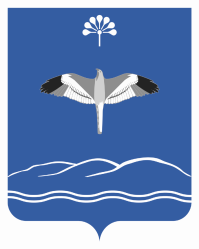 АДМИНИСТРАЦИЯСЕЛЬСКОГО ПОСЕЛЕНИЯНОВОМЕЩЕРОВСКИЙ СЕЛЬСОВЕТМУНИЦИПАЛЬНОГО РАЙОНАМЕЧЕТЛИНСКИЙ РАЙОНРЕСПУБЛИКИ  БАШКОРТОСТАН№ п/пСодержание мероприятийИсполнителиСроки исполненияРазработка и принятие нормативных правовых актов в сфере противодействия коррупцииАдминистрация сельского поселения Новомещеровский сельсовет муниципального района Мечетлинский район Республики Башкортостанпо мере необходимостиПроведение антикоррупционной экспертизы нормативных правовых актов и проектов нормативных правовых актов  Администрации сельского поселения Новомещеровский сельсовет муниципального района Мечетлинский район Республики Башкортостан. Обеспечение устранения выявленных коррупциогенных факторовАдминистрация сельского поселения Новомещеровский сельсовет муниципального района Мечетлинский район Республики БашкортостанпостоянноОбеспечение проведения независимой антикоррупционной экспертизы и общественного обсуждения проектов нормативных правовых актов 
и действующих нормативных правовых актов, в том числе путем размещения  проектов нормативных правовых актов на официальном сайте Администрации сельского поселения Новомещеровский  сельсовет муниципального района Мечетлинский  район Республики БашкортостанАдминистрация сельского поселения Новомещеровский сельсовет муниципального района Мечетлинский район Республики БашкортостанпостоянноПроведение мониторинга законодательства и практики правоприменения нормативных правовых актов Администрации сельского поселения Новомещеровский  сельсовет муниципального района Мечетлинский район Республики Башкортостан, 
в том числе с целью выявления и устранения коррупциогенных факторовАдминистрация сельского поселения Новомещеровский сельсовет муниципального района Мечетлинский район Республики БашкортостанпостоянноПринятие мер, направленных на повышение эффективности деятельности  должностных лиц по профилактике коррупционных и иных правонарушенийГлава сельского поселения Новомещеровский сельсовет муниципального района Мечетлинский район Республики БашкортостанпостоянноРеализация Комплекса организационных, разъяснительных и иных мер по соблюдению муниципальными служащими запретов, ограничений 
и требований, установленных в целях противодействия коррупции, утвержденного Комиссией по координации работы по противодействию коррупции в Республике БашкортостанГлава сельского поселения  Новомещеровский сельсовет муниципального района Мечетлинский район Республики БашкортостанпостоянноПроведение анализа соблюдения запретов, ограничений и требований, установленных в целях противодействия коррупции, лицами, замещающими муниципальные должности, должности муниципальной службыГлава сельского поселения Новомещеровский сельсовет муниципального района Мечетлинский район Республики БашкортостанпостоянноОбеспечение применения предусмотренных законодательством мер юридической ответственности 
в каждом случае несоблюдения запретов, ограничений и требований, установленных в целях противодействия коррупции. Освещение информации о фактах нарушений и принятых мерах ответственностиГлава сельского поселения Новомещеровский сельсовет муниципального района Мечетлинский район Республики БашкортостанпостоянноОбеспечение использования специального программного обеспечения «Справки БК» всеми  лицами, претендующими на замещение должностей или замещающими должности, осуществление полномочий по которым  влечет за собой обязанность представлять сведения  о своих доходах, расходах, об имуществе и обязательствах имущественного характера, о доходах, расходах, об имуществе и обязательствах имущественного характера своих супругов и несовершеннолетних детей,  при заполнении справок о доходах, расходах, об имуществе и обязательствах имущественного характераГлава сельского поселения Новомещеровский сельсовет муниципального района Мечетлинский район Республики Башкортостан,Управляющий делами Администрации сельского поселения Новомещеровский сельсовет муниципального района Мечетлинский район Республики БашкортостанпостоянноОрганизация проведения оценки коррупционных рисков, возникающих при реализации полномочий, 
и внесение уточнений в перечень должностей муниципальной службы, замещение которых связано
с коррупционными рискамиГлава сельского поселения Новомещеровский сельсовет муниципального района Мечетлинский район Республики БашкортостанежегодноПроведение анализа сведений о доходах, расходах, об имуществе и обязательствах имущественного характера представленных лицами, замещающими должности муниципальной службы, должности руководителей муниципальных учрежденийГлава сельского поселения Новомещеровский сельсовет муниципального района Мечетлинский район Республики Башкортостан,Управляющий делами Администрации сельского поселения Новомещеровский сельсовет муниципального района Мечетлинский район Республики Башкортостанежегодно, до 1 июля текущего годаПроведение анализа сведений (в части, касающейся профилактики коррупционных правонарушений), представленных кандидатами на должности в Администрации сельского поселения Новомещеровский сельсовет муниципального района Мечетлинский район Республики Башкортостан и подведомственных  им учрежденияхГлава сельского поселения Новомещеровский сельсовет муниципального района Мечетлинский район Республики Башкортостан,Управляющий делами Администрации сельского поселения Новомещеровский сельсовет муниципального района Мечетлинский район Республики БашкортостанпостоянноПринятие мер, направленных на повышение эффективности  контроля за соблюдением лицами, замещающими муниципальные должности, должности муниципальной службы требований законодательства 
о противодействии коррупции, касающихся предотвращения и урегулирования конфликта интересов, в том числе за привлечением таких лиц к ответственности в случае их несоблюдения Глава сельского поселения Новомещеровский сельсовет муниципального района Мечетлинский район Республики Башкортостан,Управляющий делами Администрации сельского поселения Новомещеровский сельсовет муниципального района Мечетлинский район Республики БашкортостанпостоянноАктуализация сведений, содержащихся в анкетах, представляемых при назначении лиц, замещающих муниципальные должности, должности муниципальной службы, об их родственниках и свойственниках в целях выявления возможного конфликта интересовГлава сельского поселения Новомещеровский сельсовет муниципального района Мечетлинский район Республики Башкортостан,Управляющий делами Администрации сельского поселения Новомещеровский сельсовет муниципального района Мечетлинский район Республики Башкортостанпо мере необходимостиОбеспечить своевременность направления в Аппарат Правительства Республики Башкортостан и полноту сведений о применении к лицам, замещающим муниципальные должности, должности муниципальной службы, руководителей муниципальных учреждений, взыскания в виде увольнения (освобождения от должности) в связи с утратой доверия за совершение  коррупционного правонарушения для включения в реестр лиц, уволенных в связи с утратой доверияГлава сельского поселения Новомещеровский сельсовет муниципального района Мечетлинский район Республики Башкортостан,Управляющий делами Администрации сельского поселения Новомещеровский сельсовет муниципального района Мечетлинский район Республики БашкортостанпостоянноПовышение квалификации муниципальных служащих, в должностные обязанности которых входит участие в противодействии коррупцииГлава сельского поселения Новомещеровский сельсовет муниципального района Мечетлинский район Республики Башкортостан,Управляющий делами Администрации сельского поселения Новомещеровский сельсовет муниципального района Мечетлинский район Республики БашкортостанежегодноОбучение муниципальных служащих, впервые поступивших на муниципальную службу по образовательным программам в области противодействия коррупцииГлава сельского поселения Новомещеровский сельсовет муниципального района Мечетлинский район Республики Башкортостан,не позднее 1 года со дня поступления на службуПредставление в Управление Главы РБ по противодействию коррупции Аппарата межведомственного Совета общественной безопасности РБ сведений мониторинга хода реализации в государственных органах и органах местного самоуправления Республики Башкортостан мероприятий по противодействию коррупции посредством единой системы мониторинга антикоррупционной работы (ИС «Мониторинг»)Глава сельского поселения Новомещеровский сельсовет муниципального района Мечетлинский район Республики Башкортостан,Управляющий делами Администрации сельского поселения Новомещеровский сельсовет муниципального района Мечетлинский район Республики БашкортостанежеквартальноНаправление копий актов прокурорского реагирования
 о нарушениях антикоррупционного законодательства 
и ответов на них в Управление Главы РБ по противодействию коррупции Аппарата межведомственного Совета общественной безопасности РБГлава сельского поселения Новомещеровский сельсовет муниципального района Мечетлинский район Республики Башкортостан,Управляющий делами Администрации сельского поселения Новомещеровский сельсовет муниципального района Мечетлинский район Республики БашкортостанпостоянноРассмотрение не реже одного раза в квартал вопросов правоприменительной практики по результатам вступивших в законную силу решений судов, арбитражных судов о признании недействительными ненормативных правовых актов, незаконными решений 
и действий (бездействия) государственных органов Республики Башкортостан, органов местного самоуправления и их должностных лиц в целях выработки и принятия мер по предупреждению и устранению причин выявленных нарушенийАдминистрация сельского поселения Новомещеровский сельсовет муниципального района Мечетлинский район Республики БашкортостанежеквартальноОрганизация и обеспечение работы по предупреждению коррупции в подведомственных организацияхАдминистрация сельского поселения Новомещеровский сельсовет муниципального района Мечетлинский район Республики БашкортостанпостоянноПроведение в подведомственных учреждениях и организациях проверок соблюдения требований статьи 13.3 Федерального закона «О противодействии коррупции», в том числе наличия необходимых правовых актов, содержания планов мероприятий по противодействию коррупции и их реализации, принимаемых мер по выявлению, предотвращению и урегулированию конфликта интересовАдминистрация сельского поселения Новомещеровский сельсовет муниципального района Мечетлинский район Республики Башкортостанне реже 1 раза в 3 годаВнесение в трудовой договор руководителя подведомственной организации положения о соблюдении запретов, ограничений и обязанностей,  установленных 
в целях противодействия коррупции в случаях, предусмотренных Трудовым кодексом Российской Федерации, другими федеральными законами, нормативными правовыми актами Президента Российской Федерации и правительства российской Федерации, локальными нормативными актами организации,  а также установления мер дисциплинарной ответственности за несоблюдение трудовых обязанностейГлава сельского поселения Новомещеровский сельсовет муниципального района Мечетлинский район Республики Башкортостан,Управляющий делами Администрации сельского поселения Новомещеровский сельсовет муниципального района Мечетлинский район Республики Башкортостандо 1  июля 2019 годаОбеспечение наполнения подразделов, посвященных вопросам противодействия коррупции, официальных сайтов в соответствии с требованиями Указа Президента Республики Башкортостан от 29.04.2014 № УП-108Администрация сельского поселения Новомещеровский сельсовет муниципального района Мечетлинский район Республики БашкортостанпостоянноПроведение мониторинга коррупционных проявлений посредством анализа жалоб и обращений граждан и организаций, а также публикаций в СМИ и социальных сетях, своевременное их рассмотрение и принятие мер по указанным фактамАдминистрация сельского поселения Новомещеровский сельсовет муниципального района Мечетлинский район Республики БашкортостанпостоянноРеализация Комплекса мероприятийпо совершенствованию информационнойполитики в сфере противодействия коррупции,утвержденного Комиссией по координации работыпо противодействию коррупции в РеспубликеБашкортостанАдминистрация сельского поселения Новомещеровский сельсовет муниципального района Мечетлинский район Республики Башкортостан местные средства массовой информации 
(по согласованию)по отдельному плануОказание информационной поддержки программ, проектов, акций и других инициатив в сфере противодействия коррупции, реализуемых институтами гражданского обществаАдминистрация сельского поселения Новомещеровский сельсовет муниципального района Мечетлинский район Республики БашкортостанпостоянноПроведение мероприятий, посвященных Международному дню борьбы с коррупциейАдминистрация сельского поселения Новомещеровский сельсовет муниципального района Мечетлинский район Республики Башкортостанежегодно в декабреПроведение на официальных сайтах в информационно-телекоммуникационной сети Интернет онлайн-опросов посетителей сайта об их мнении об уровне коррупции 
в сельском поселении Новомещеровский сельсовет муниципального района Мечетлинский район Республики Башкортостан, а также подведомственных организациях, 
и  эффективности принимаемых антикоррупционных мерАдминистрация сельского поселения Новомещеровский сельсовет муниципального района Мечетлинский район Республики Башкортостанежегоднодо 30 апреляПривлечение членов общественных советов 
к осуществлению контроля за выполнением мероприятий, предусмотренных планами (программами) по противодействию коррупции в сельском поселении Новомещеровский сельсовет муниципального района Мечетлинский район Республики БашкортостанАдминистрация сельского поселения Новомещеровский сельсовет муниципального района Мечетлинский район Республики Башкортостан постоянноПроведение анализа исполнения гражданами, замещавшими должности муниципальной службы, включенные в перечни, установленные нормативными правовыми актами Российской Федерации, и организациями обязанностей, предусмотренных статьей 12 Федерального закона  «О противодействии коррупции». При выявлении нарушений информирование органов прокуратурыАдминистрация сельского поселения Новомещеровский сельсовет муниципального района Мечетлинский район Республики Башкортостанпостоянно